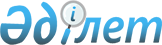 "2023-2025 жылдарға арналған Тимирязев ауданы Дмитриев ауылдық округінің бюджетін бекіту туралы" Тимирязев аудандық мәслихатының 2022 жылғы 27 желтоқсандағы № 17/6 шешіміне өзгерістер енгізу туралыСолтүстік Қазақстан облысы Тимирязев ауданы мәслихатының 2023 жылғы 29 қарашадағы № 8/2 шешімі
      Тимирязев аудандық мәслихаты ШЕШІМ ҚАБЫЛДАДЫ:
      1. "2023-2025 жылдарға арналған Тимирязев ауданы Дмитриев ауылдық округінің бюджетін бекіту туралы" Тимирязев аудандық мәслихатының 2022 жылғы 27 желтоқсандағы № 17/6 шешіміне келесі өзгерістер енгізілсін:
      1-тармақ жаңа редакцияда жазылсын:
       "1. 2023-2025 жылдарға арналған Тимирязев ауданы Дмитриев ауылдық округінің бюджеті осы шешімге тиісінше 1, 2 және 3-қосымшаларға сәйкес, соның ішінде 2023 жылға келесі көлемдерде бекітілсін:
      1) кірістер – 47 681,9 мың теңге:
      салықтық түсімдер – 3 379 мың теңге;
      салықтық емес түсімдер – 0 мың теңге;
      негізгі капиталды сатудан түсетін түсімдер – 0 мың теңге;
      трансферттер түсімі – 44 302,9 мың теңге;
      2) шығындар – 49 128 мың теңге;
      3) таза бюджеттік кредиттеу – 0 мың теңге:
      бюджеттік кредиттер – 0 мың теңге;
      бюджеттік кредиттерді өтеу – 0 мың теңге;
      4) қаржы активтерімен операциялар бойынша сальдо – 0 мың теңге:
      қаржы активтерін сатып алу – 0 мың теңге;
      мемлекеттің қаржы активтерін сатудан түсетін түсімдер – 0 мың теңге;
      5) бюджет тапшылығы (профициті) – -1446,1 мың теңге;
      6) бюджет тапшылығын қаржыландыру (профицитін пайдалану) – 1446,1 мың теңге:
      қарыздар түсімі – 0 мың теңге;
      қарыздарды өтеу – 0 мың теңге;
      бюджет қаражатының пайдаланылатын қалдықтары – 1446,1 мың теңге.";
      көрсетілген шешімнің 1-қосымшасы осы шешімнің қосымшасына сәйкес жаңа редакцияда жазылсын.
      2. Осы шешім 2023 жылғы 1 қаңтардан бастап қолданысқа енгізіледі. 2023 жылға арналған Дмитриев ауылдық округінің бюджеті
					© 2012. Қазақстан Республикасы Әділет министрлігінің «Қазақстан Республикасының Заңнама және құқықтық ақпарат институты» ШЖҚ РМК
				
      Аудандық мәслихаттың төрағасы 

А. Асанова
Тимирязев аудандық мәслихатының2023 жылғы 29 қарашадағы№ 8/2 шешіміне қосымшаТимирязев аудандық мәслихатының2022 жылғы 27 желтоқсандағы№ 17/6 шешіміне 1-қосымша
Санаты
Сыныбы
Кіші сыныбы
Атауы
Сомасы (мың теңге)
1) Кірістер
47 681,9
1
Салықтық түсімдер
3 379
01
Табыс салығы
318
2
Жеке табыс салығы
318
04
Меншікке салынатын салықтар
3 061
1
Мүлiкке салынатын салықтар
142
3
Жер салығы
11
4
Көлiк құралдарына салынатын салық
2 192
5
Бірыңғай жер салығы
716
4
Трансферттердің түсімдері
44 302,9
02
Мемлекеттiк басқарудың жоғары тұрған органдарынан түсетiн трансферттер
44 302,9
3
Аудандардан ( облыстык маңызы бар қаланың) бюджетінен трансферттер
44 302,9
Функцио-налдық топ
Бюджеттік бағдарла-малардың әкімшісі
Бағдар-лама
Атауы
Сомасы (мың теңге)
2) Шығындар
49 128,0
1
Жалпы сипаттағы мемлекеттiк қызметтер
33 861,3
124
Аудандық маңызы бар қала, ауыл, кент, ауылдық округ әкімінің аппараты
33 861,3
001
Аудандық маңызы бар қала, ауыл, кент, ауылдық округ әкімінің қызметін қамтамасыз ету жөніндегі қызметтер
26 233,1
022
Мемлекеттік органның күрделі шығыстары
7 628,2
7
Тұрғын үй-коммуналдық шаруашылық
14 966,4
124
Аудандық маңызы бар қала, ауыл, кент, ауылдық округ әкімінің аппараты
14 966,4
008
Елді мекендердегі көшелерді жарықтандыру
2034,9
009
Елді мекендердің санитариясын қамтамасыз ету
803,6
011
Елді мекендерді абаттандыру мен көгалдандыру
4 305,0
014
Елді мекендерді сумен жабдықтауды ұйымдастыру
7 822,9
12
Көлік және коммуникация
300
124
Аудандық маңызы бар қала, ауыл, кент, ауылдық округ әкімінің аппараты
300
013
Аудандық маңызы бар қалаларда, ауылдарда, кенттерде, ауылдық округтерде автомобиль жолдарының жұмыс істеуін қамтамасыз ету
300
15
Трансферттер
0,3
124
Аудандық маңызы бар қала, ауыл, кент, ауылдық округ әкімінің аппараты
0,3
048
Пайдаланылмаған (толық пайдаланылмаған) нысаналы трансферттерді қайтару
0,3
3) Таза бюджеттік кредиттеу
0
4) Қаржылық активтермен операциялар бойынша сальдо
0
5) Бюджет тапшылығы (профицитi)
-1 446,1
6) Бюджеттің тапшылығын қаржыландыру (профицитті пайдалану)
1 446,1
Санаты
Сыныбы
Кіші сыныбы
Атауы
Сомасы
(мың теңге)
8
Бюджет қаражатының пайдаланылатын қалдықтары
1 446,1
01
Бюджет қаражатының қалдықтары
1 446,1
1
Бюджет қаражатының бос қалдықтары
1 446,1